Rešitve računov od včeraj:85 : 5 = 17150 : 6 = 25195 : 3 = 65224 : 8 = 28Računi za danes: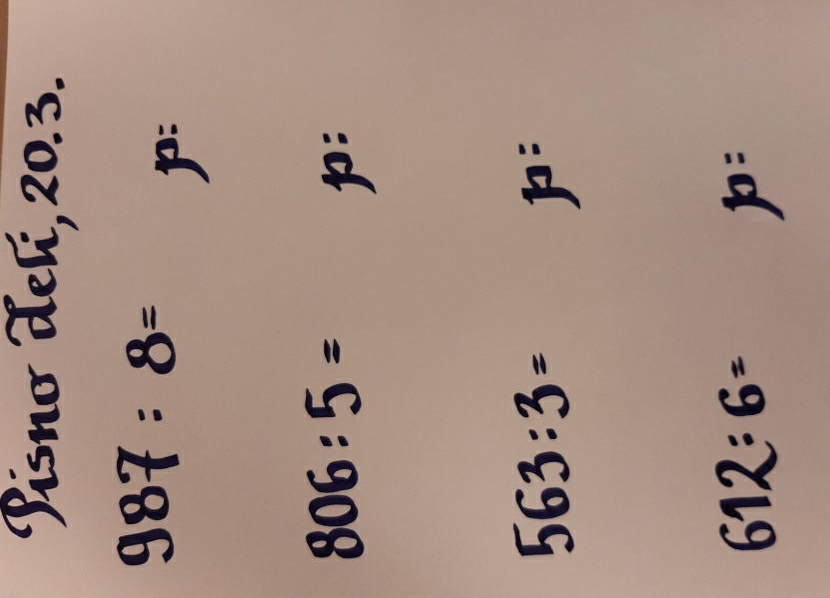 